Proposisjoner for NPA show Starum        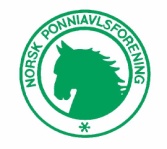 1. Showet arrangeres lørdag 18. august på Norsk Hestesenter, Starum.2. Det arrangeres eksteriørbedømming og rideklasser (engelsk mønster, se bruksbedømmelseshefte side 12) for alle hester og ponnier.  Showet er åpent for både hopper, hingster og vallaker.   Eksteriørdommer er Elin Volden Andersen.  Hver ponni/hest vil bli bedømt med poeng.3. Showet er åpent for alle hester og ponnier som har gyldig norsk eller utenlandsk pass.  4. Showet vil foregå ute på grusbane, eller inne i ridehus hvis svært dårlig vær.5. Det vil være kafé ved internatbygget.6. Ett begrenset antall stallplasser og dagbokser vil være tilgjengelig.7. Ponniene må være grunn og vedlikeholdsvaksinert etter gjeldende regler fra Norsk Hestesenter eller være vaksinert en gang de siste tre måneder. Ingen vaksinasjon må være gitt de siste 7 dager før showet. Føllene regnes som vaksinert gjennom moren.8. Det blir eksteriørbedømmelse etter drop-in mønster.  Det blir følgende bruksklasser:	Rideklasse i skritt og trav med leier.	Rideklasse i skritt og trav	Rideklasse med galoppVed tilstrekkelig påmelding vil travere få egen rideklasse.	Dommer for bruksklassene er Heidi Østby.9. Info og katalog blir sendt deltakerne på epost noen dager før showet. 10. Påmeldingsavgift kr 250.- pr ponni for eksteriørbedømmelse, kr 100,- for rideklassene.  Avgift betales kontant i sekretariat ved innsjekk.  Obs: kun kontant, ikke kortautomat!Påmelding elektronisk via NPAs hjemmesider  eller på mail til Linda Eitrheim.  Frist for påmelding er 1. august.11. Opplysninger om showet kan fås ved henvendelse til Linda Eitrheim (90871047) eller Hans Sørum (91195166). Vi ønsker alle velkommen til en hyggelig dag på Starum.											29/6 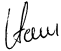 